      Отловленные сотрудниками Обществом с ограниченной ответственностью «Эверест» животные без владельцев на территории городского округа Верхний Тагил находятся в приюте, расположенном по адресу: 624864, Российская Федерация, Свердловская область, город Камышлов, ул. Ирбитская, 66.      График работы приюта: понедельник – пятница, с 9-30 часов до 12 – 00 часов, с предварительным звонком для согласования времени посещения      (телефон 8 909 002 20 68).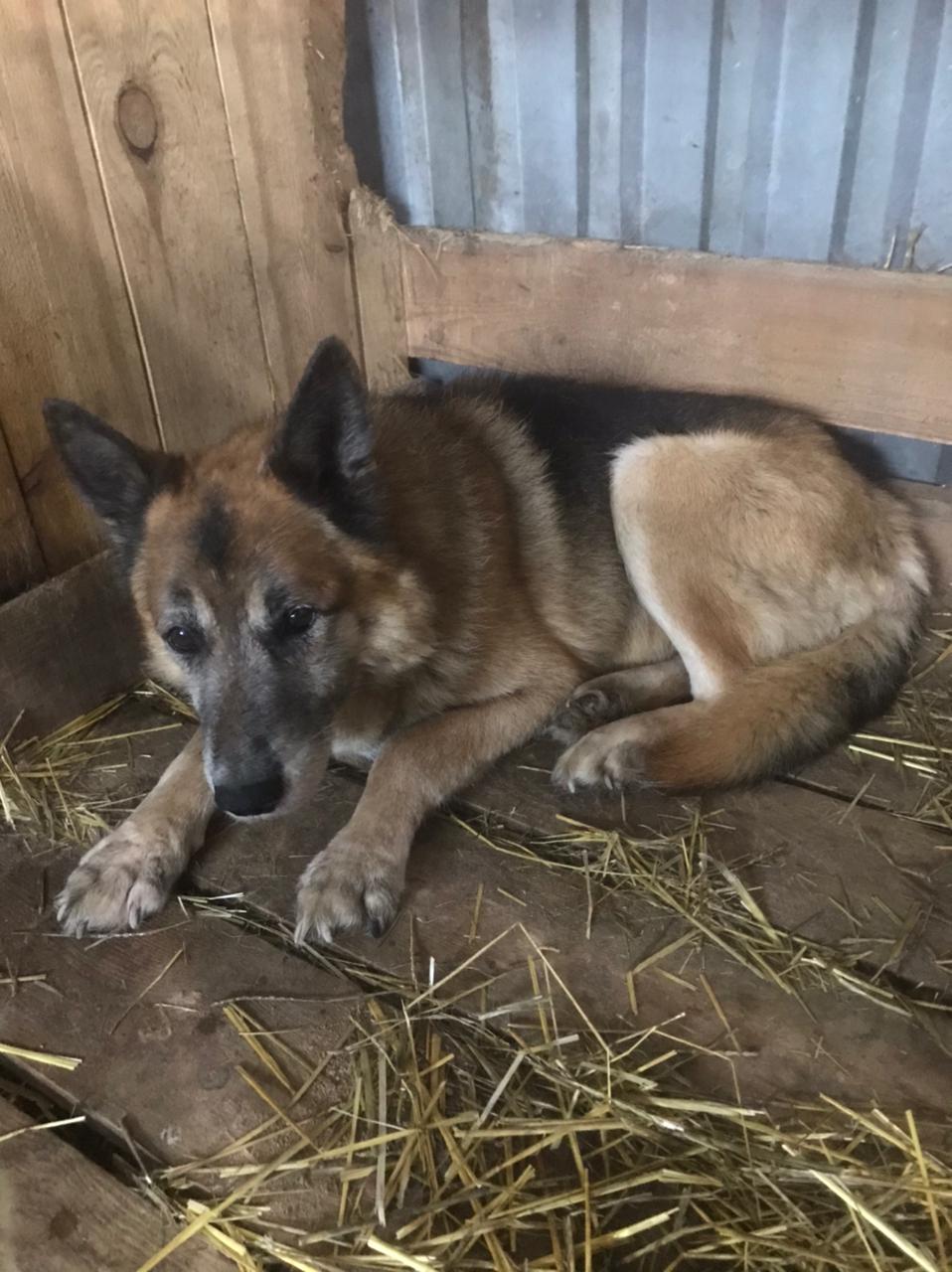 Отлов животного без владельца проведен 09.03.2021 г.в городе Верхний Тагил,улица Ленина.кобель, беспородный,    окрас черно-рыжий. 
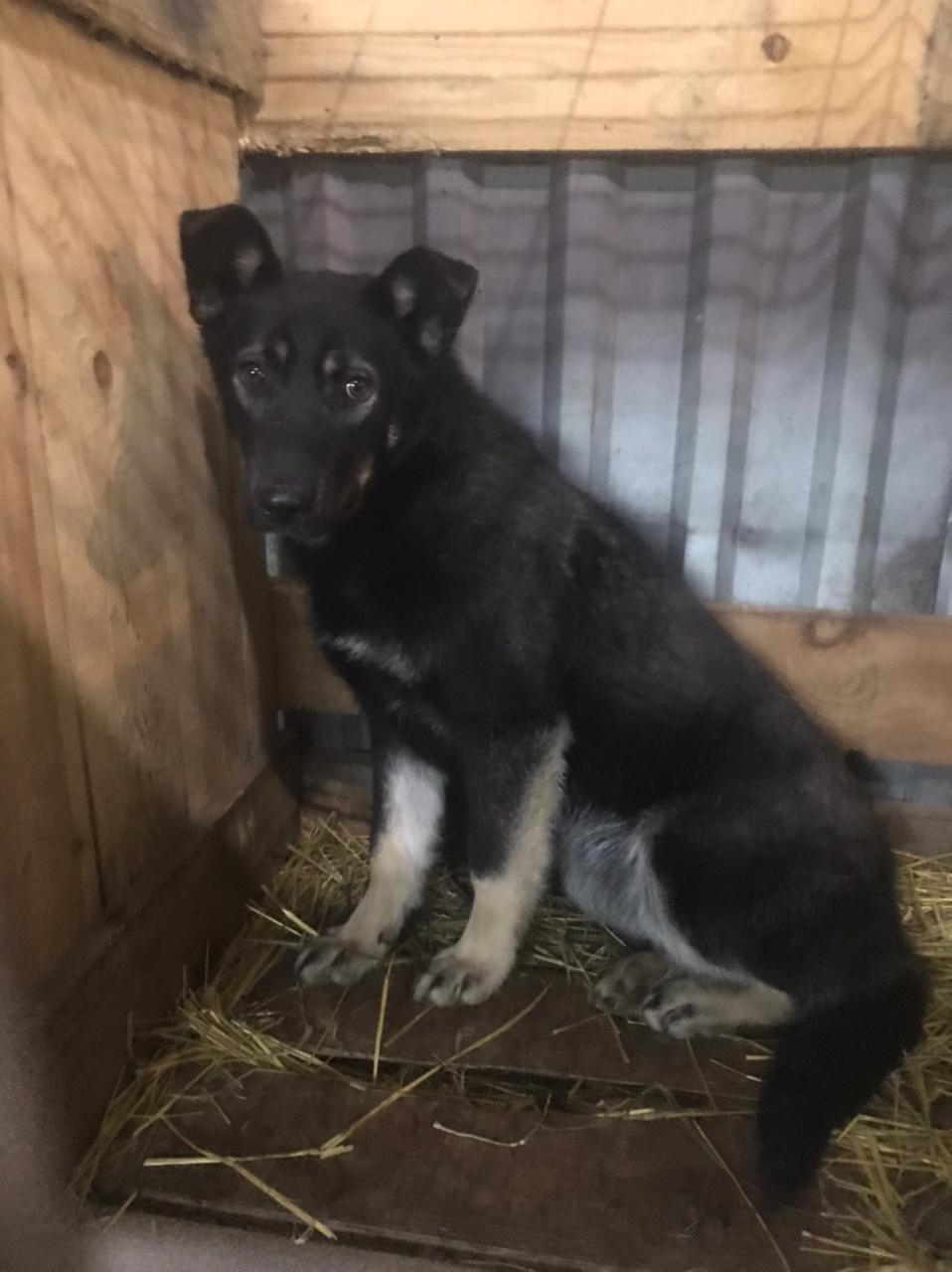 Отлов  животного без владельца проведен 09.03.2021 г. в городе Верхний Тагил,улица Медведева.сука, беспородная,     окрас черный.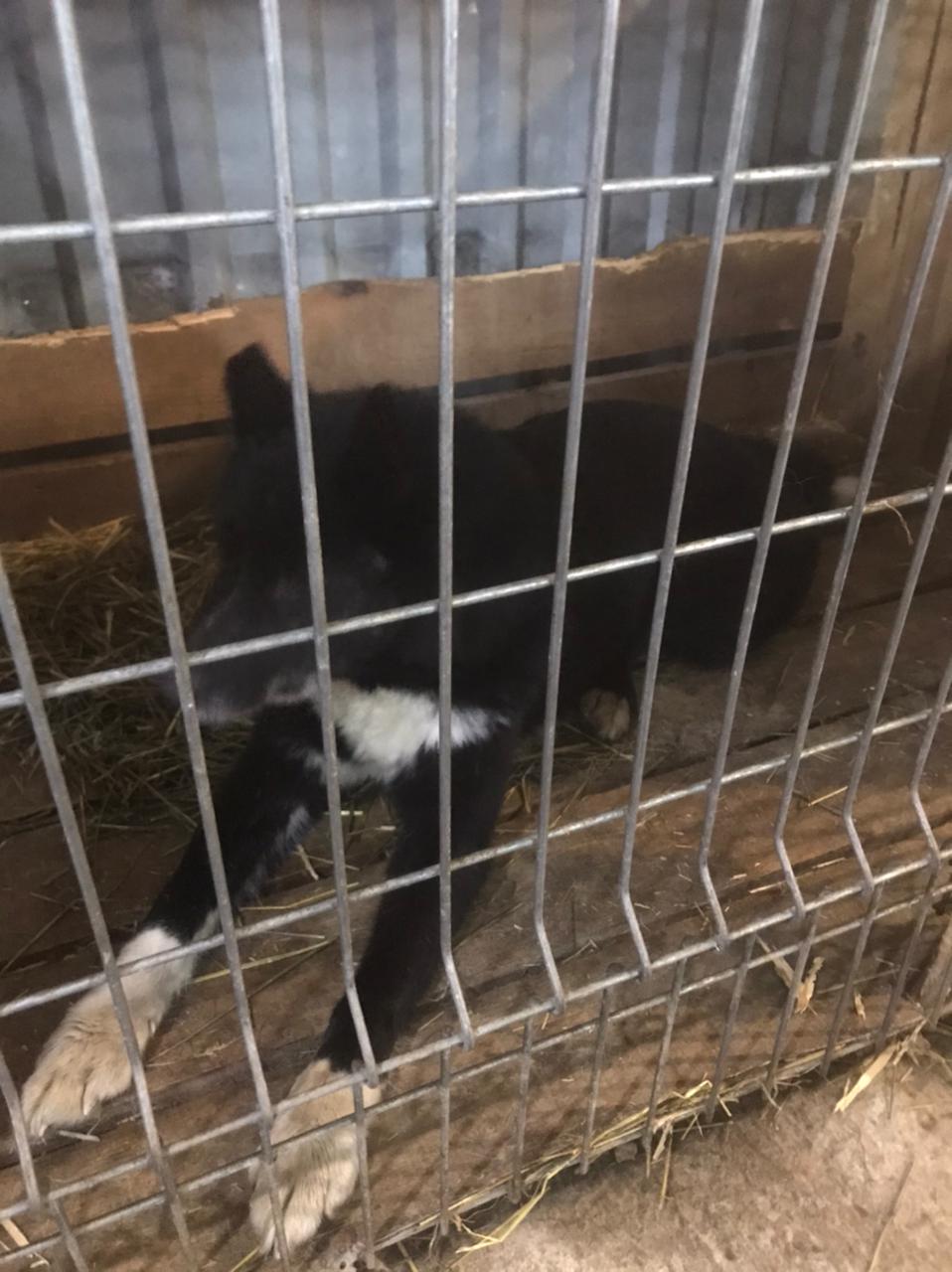 Отлов  животного без владельца проведен 09.03.2021 г. в городе Верхний Тагил,улица Промышленный проезд.кобель, беспородный,     окрас черный.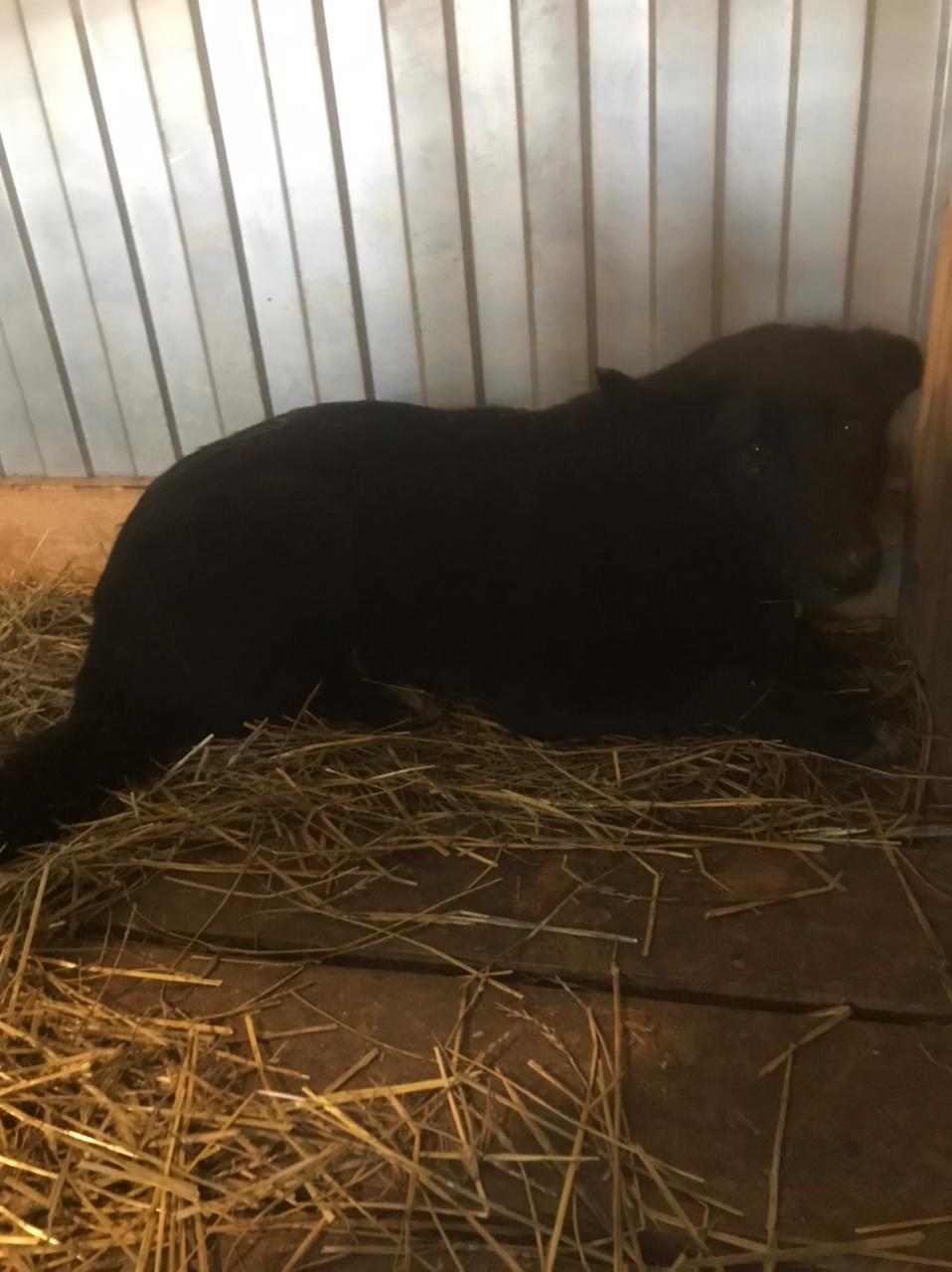 Отлов  животного без владельца проведен 09.03.2021 г. в городе Верхний Тагил,улица Островского.кобель, беспородный,    окрас черный.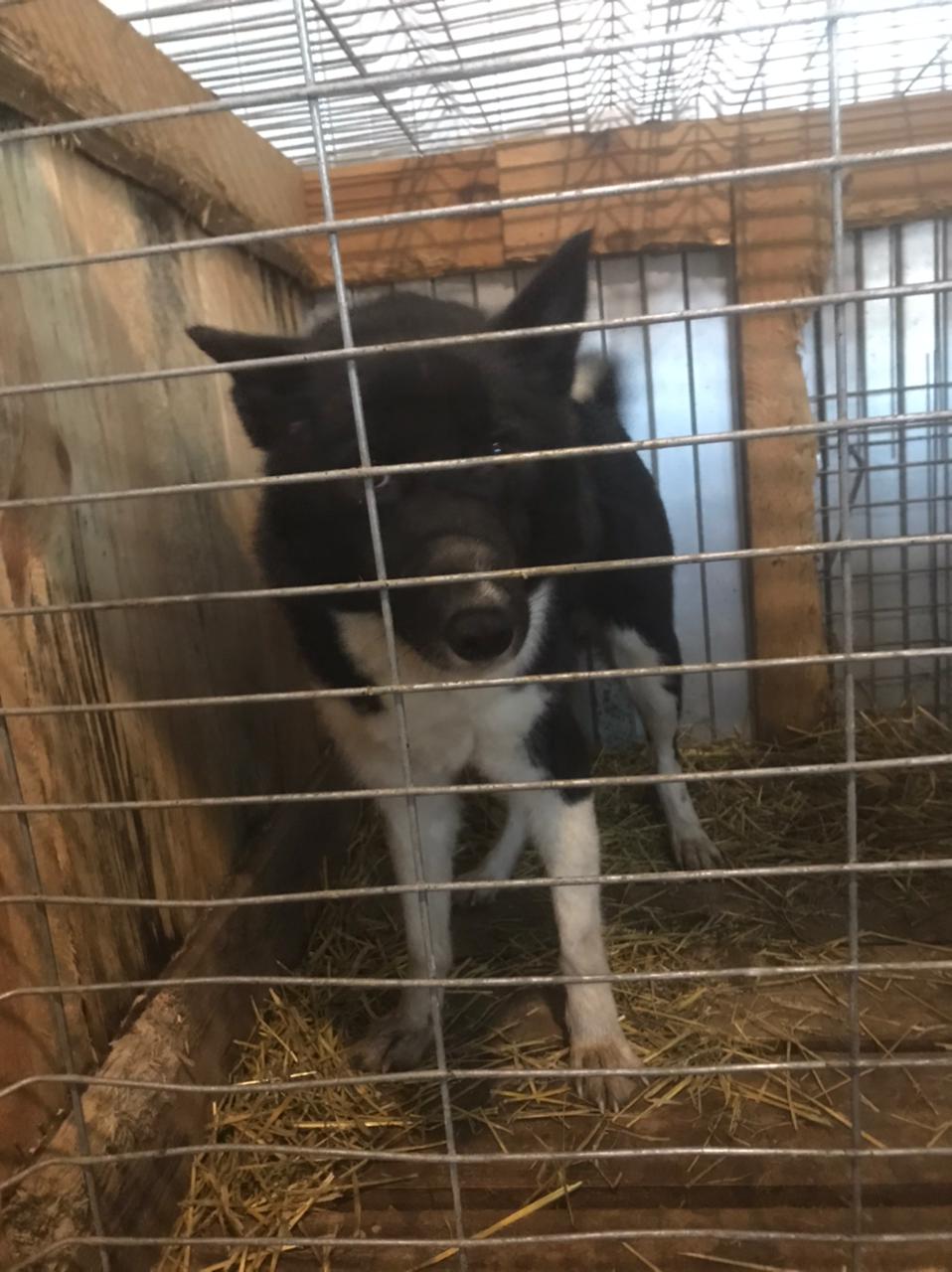 Отлов  животного без владельца проведен 09.03.2021 г. в городе Верхний Тагил,улица Промышленный проезд.сука, беспородная,    окрас черно-белый.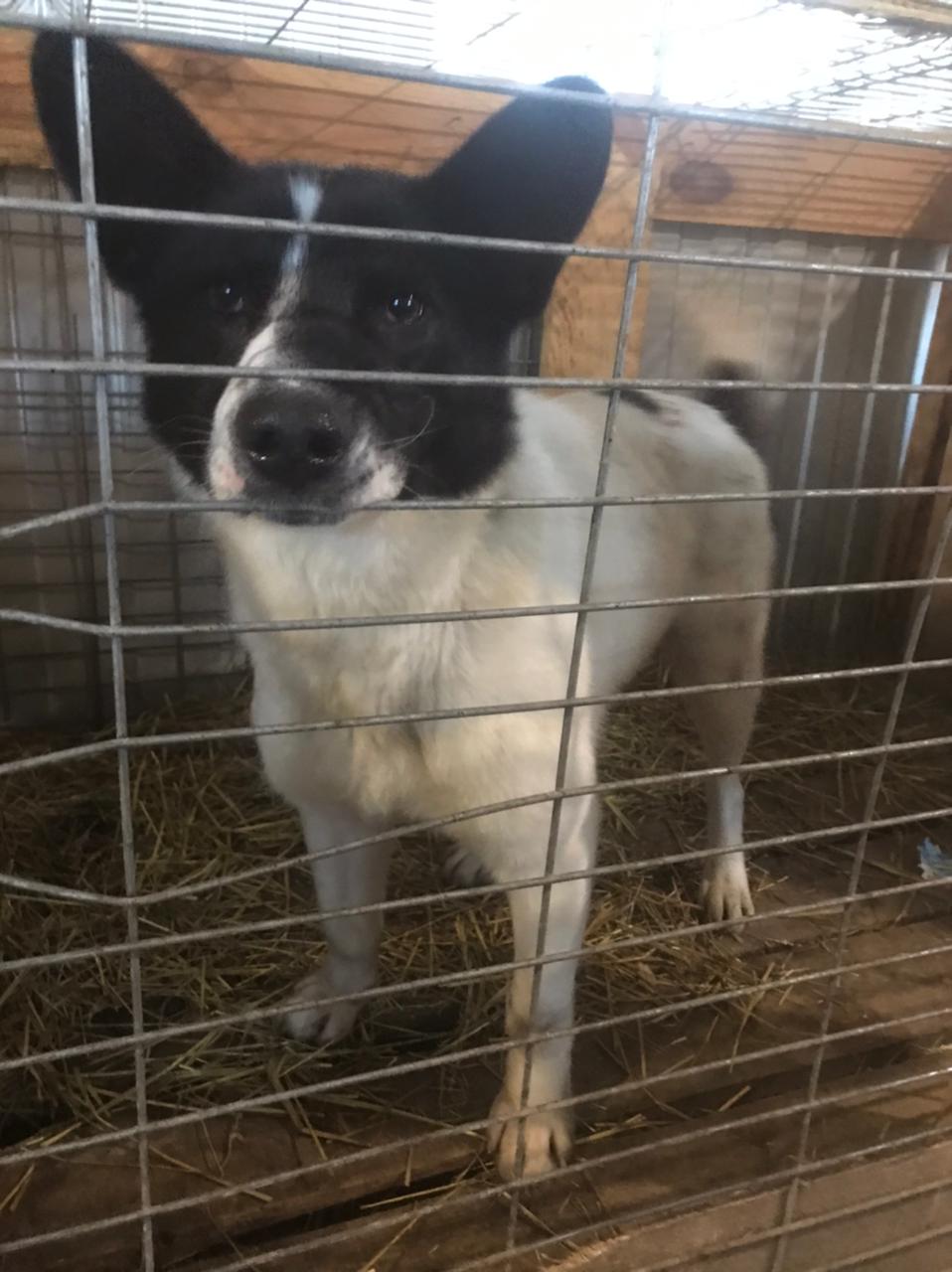 Отлов  животного без владельца проведен 09.03.2021 г. в городе Верхний Тагил,улица Маяковского.кобель, беспородный,    окрас черно-белый.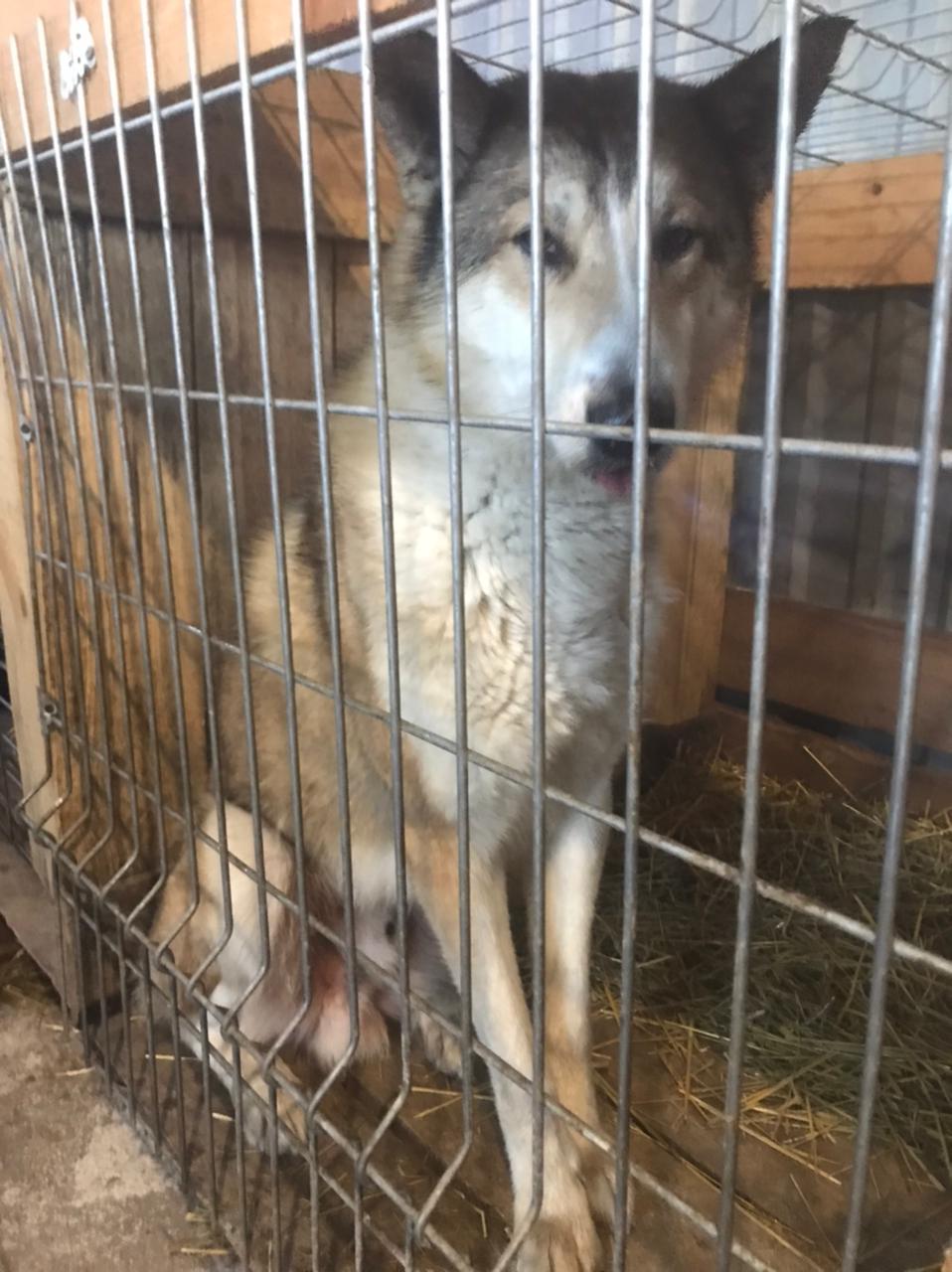 Отлов  животного без владельца проведен 09.03.2021 г. в городе Верхний Тагил,улица Медведева.кобель, беспородный,    окрас бело - рыжий.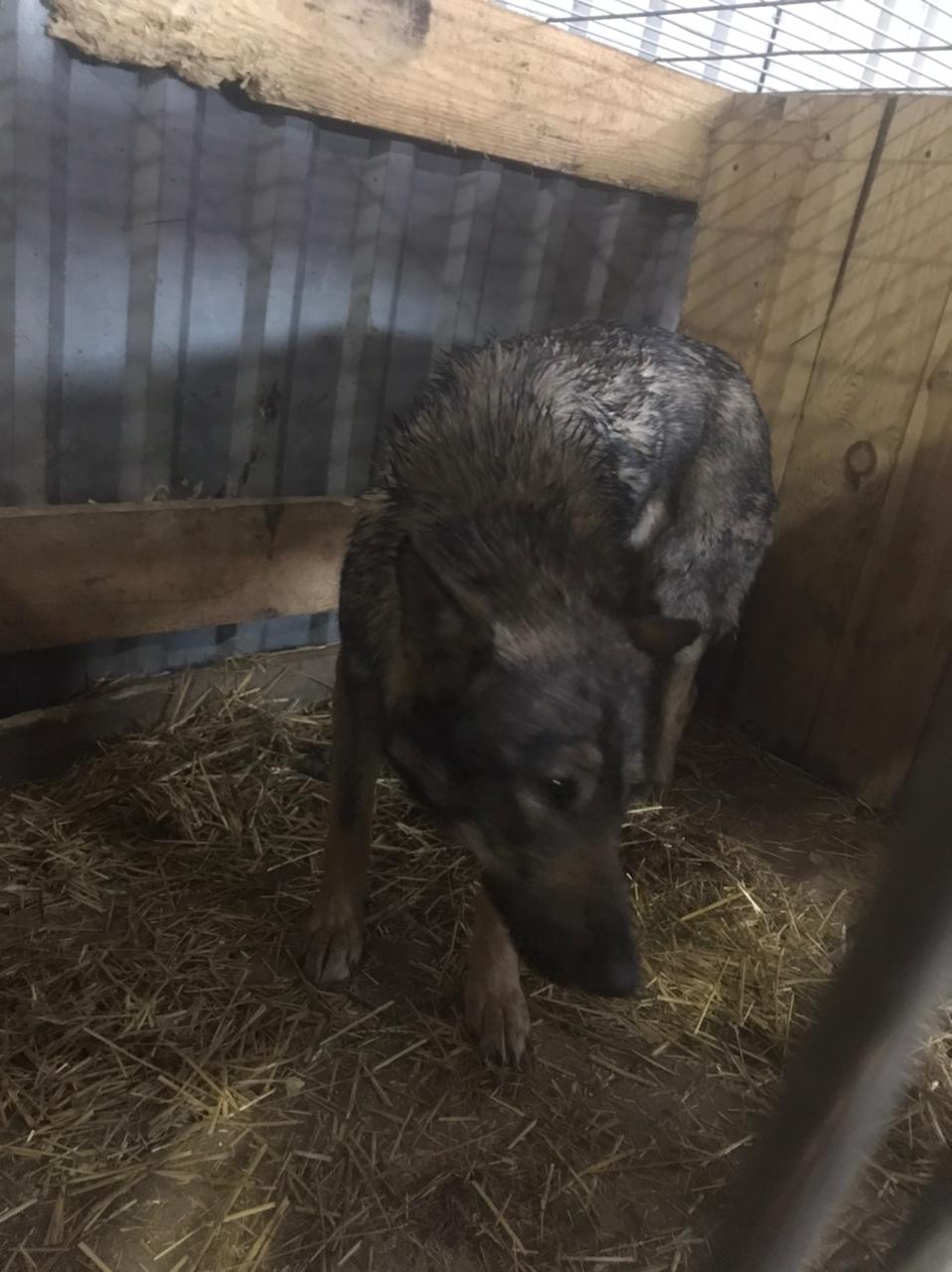 Отлов  животного без владельца проведен 09.03.2021 г. в городе Верхний Тагил,улица Промышленный проезд.кобель, беспородный,    окрас черно - серый.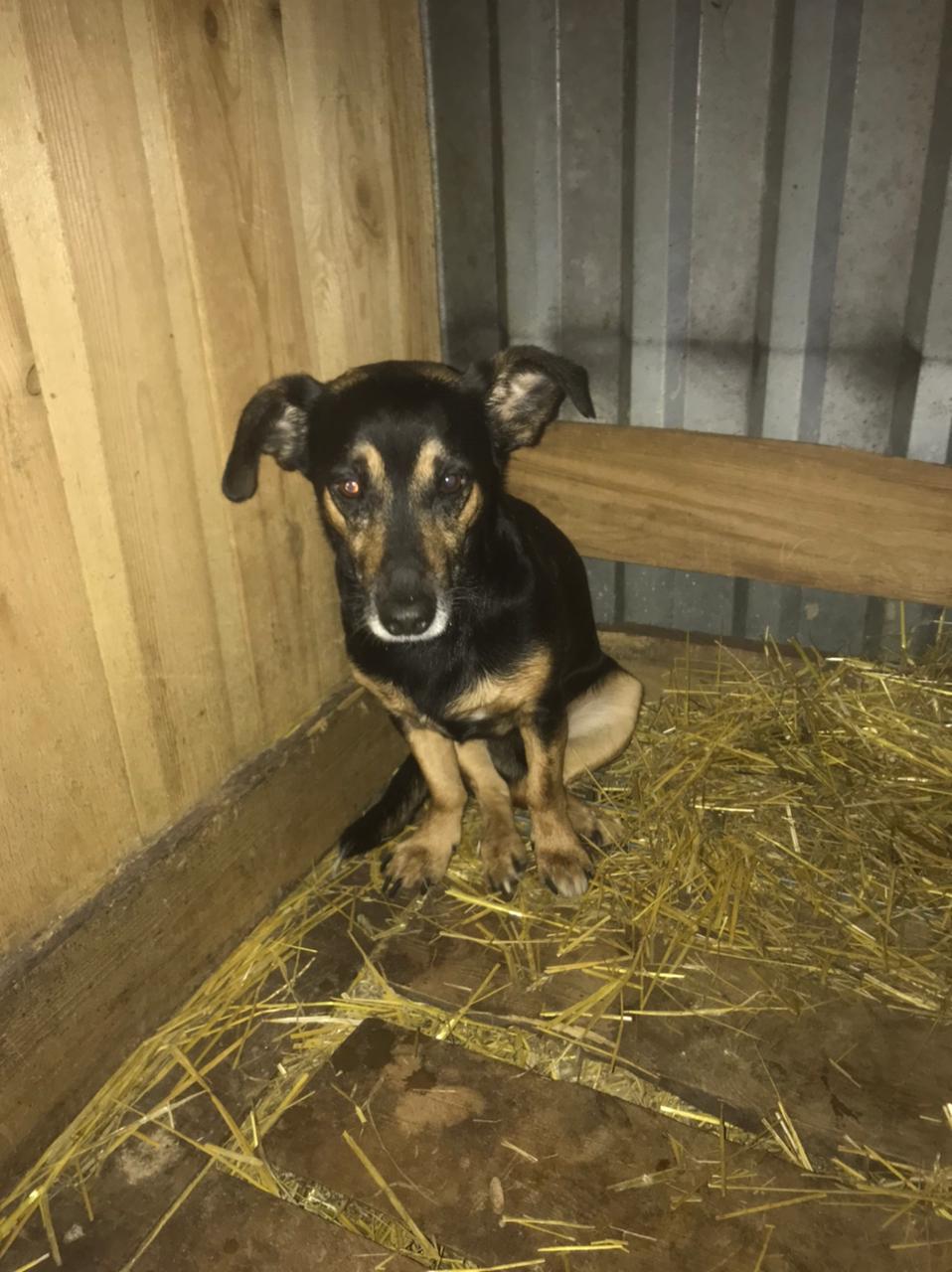 Отлов  животного без владельца проведен 09.03.2021 г. в городе Верхний Тагил,улица Маяковского. кобель, беспородный,окрас черно-рыжий.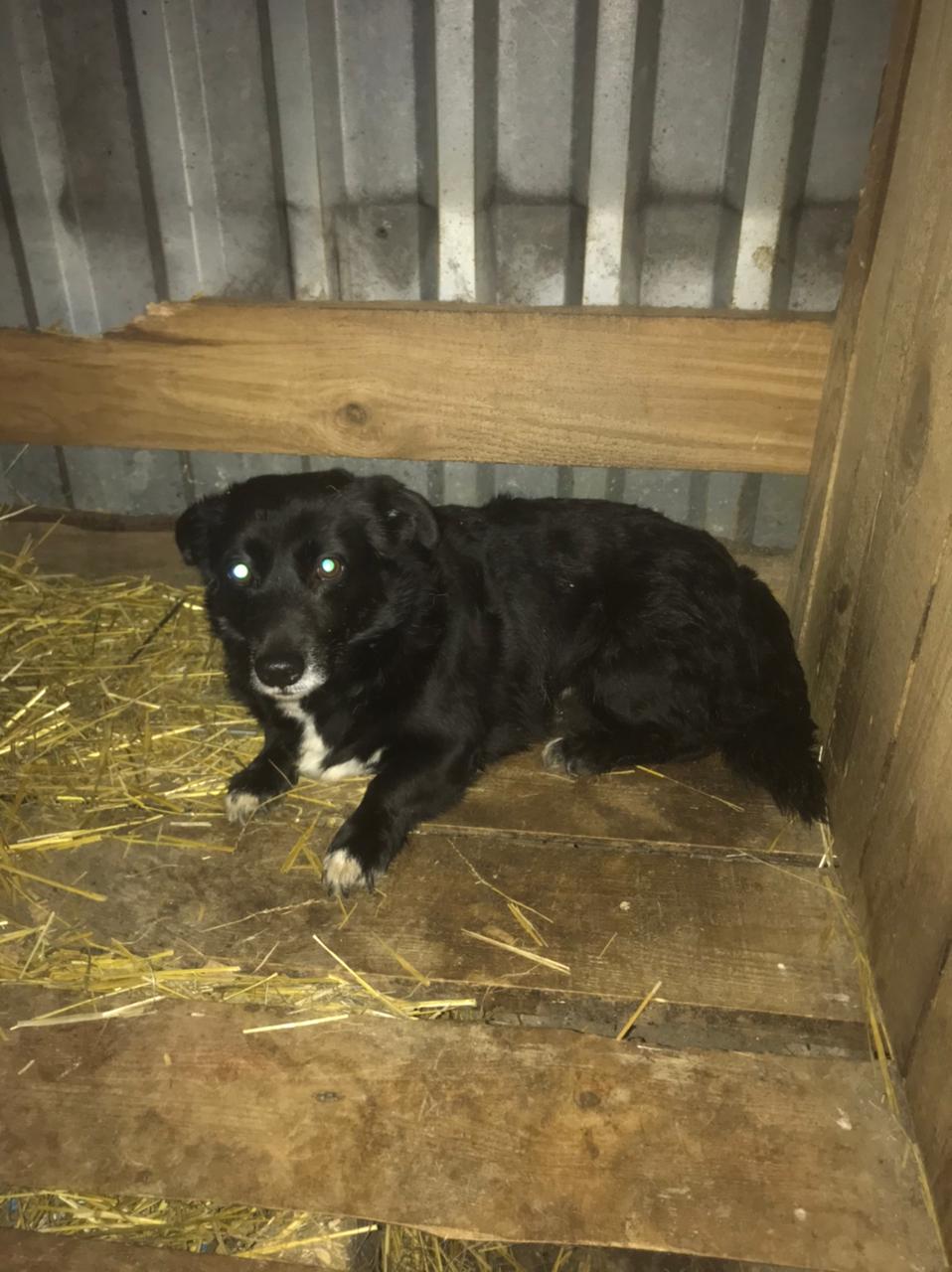 Отлов  животного без владельца проведен 09.03.2021 г. в городе Верхний Тагил,улица Ленина.кобель, беспородный, окрас черно-белый.